Паспорт специалиста8. Гражданство Кыргызская РеспубликаОбразование1. Название ВУЗа. Кыргызский ордена “Знак Почета” сельскохозяйственный институт  им. К.И. Скрябина, ветеринарный факультет2. Год окончания ВУЗа   1985     Место работы1. Государство Кыргызская Республика     	 2. Организация Кыргызский Национальный Аграрный Университет  им. К.И. Скрябина3. Должность зав.кафедры акушерства и хирургии факультета ветеринарной медицины и биотехнологии,Наличие ученой степениСтепень (К) Канд. вет. наук  	Отрасль наук Ветеринарное акушерствоШифр специальности (по ном научн. работников) 16.00.07 Дата присуждения Степень (Д)   Доктор  ветеринарных наук  	Отрасли наук: 1.Ветеринарная микробиология,вирусология,эпизоотология, микология с микотоксикологией и иммуннология,  2. Ветеринарное акушерство и искусственное осеменение животныхШифр специальности (по ном науч. работников) 16.00.03. и 16.00.07Дата присуждения   24.05.2001Наличие ученых званий1.Ученое звание –   доцент   Специальность   Ветеринарное акушерствоДата присвоения 18.12.19932.Ученое звание профессор       Специальность    Ветеринарное акушерство Дата присвоения    2003Наличие академических званий1.Звание________________Академия 2. Звание ________________ Академия 1. Количество публикаций     137     в т.ч. научных  103       монографий   3      Учебно- методических  21       открытий ___________      изобретений  3  Научные трудыОсновные: Шифр науч.спец. 06.02.02.1.Совершенствование метода вазэктомии у жеребцов для профилактики нарушения репродуктивной функции у кобыл//Материалы международной научно-практической конференции посвященной 90-летию со дня рождения профессора В.А. Киршина, - 2018. - С. 294-297.2.Блютанг: распространение, морфология болезни, дополнительные резервуары возбудителя и диагностика.//Вестник Кыргызского национального аграрного университета им. К.И. Скрябина, - Бишкек,  2018. -№3(48), --.С.83-863.Влияние электроактивированной воды на микроорганизмы и практическое использование ее в ветеринарной медицине. // Вестник Кыргызского национального аграрного университета им. К.И. Скрябина, - Бишкек,  2018. -№3(48), --.С.87-91.Дата заполнения 19 сентября 2022 г.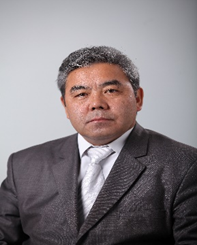 1.Фамилия  Акназаров2. Имя Бекболсун3. Отчество Камчыбекович4. Пол  Муж5. Дата рождения 15.01.1961.6. Место рождения Ошская обл., Каракульджинский  р-н7. Национальность кыргыз